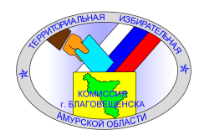 АМУРСКАЯ ОБЛАСТЬТЕРРИТОРИАЛЬНАЯ ИЗБИРАТЕЛЬНАЯ КОМИССИЯ ГОРОДА БЛАГОВЕЩЕНСКР Е Ш Е Н И Е«26»  декабря  2023 г.                                                                             № 81-434-7г. БлаговещенскО приёме предложений для дополнительного зачисления в резерв составов участковых комиссийВ целях реализации  пункта  5.1 статьи 27 и на основании пункта 9 статьи 21 Федерального закона «Об основных гарантиях избирательных прав и права на участие в референдуме граждан Российской Федерации», а также в соответствии с Постановлением Центральной избирательной комиссии Российской Федерации «О порядке формирования резервов участковых комиссий и назначения нового члена участковой комиссии из резерва составов участковых комиссий» от 05.12.2012 № 152/1137-6 (в ред. Постановления ЦИК России от 24.02.2021 № 284/2087-7) территориальная избирательная комиссия города Благовещенскрешила:Утвердить текст информационного сообщения о приёме предложений для дополнительного зачисления в резерв составов участковых комиссий (Приложение 1). Разместить  порядок выдвижения и  перечень необходимых   документов   для зачисления в состав резерва, на сайте территориальной избирательной комиссии города Благовещенск, газете «Благовещенск»Председательизбирательной комиссии                                                                       Б.Е. БурковСекретарьизбирательной комиссии                                                                      А.В. УразовПриложение 1 к решению территориальнойизбирательной комиссии города Благовещенск от 26 декабря 2023 года №81-434-7 ИНФОРМАЦИОННОГО СООБЩЕНИЯ О ПРИЕМЕ ПРЕДЛОЖЕНИЙ
ПО КАНДИДАТУРАМ ЧЛЕНОВ УЧАСТКОВЫХ ИЗБИРАТЕЛЬНЫХ КОМИССИЙ С ПРАВОМ РЕШАЮЩЕГО ГОЛОСА В РЕЗЕРВ СОСТАВОВ УЧАСТКОВЫХ КОМИССИЙ		В целях реализации  пункта  5.1 статьи 27 и на основании пункта 9 статьи 21 Федерального закона «Об основных гарантиях избирательных прав и права на участие в референдуме граждан Российской Федерации», а также в соответствии с Постановлением Центральной избирательной комиссии Российской Федерации «О порядке формирования резервов участковых комиссий и назначения нового члена участковой комиссии из резерва составов участковых комиссий» от 05.12.2012 № 152/1137-6 (в ред. Постановления ЦИК России от 24.02.2021 № 284/2087-7) территориальная избирательная комиссия города Благовещенск объявляет прием предложений по кандидатурам в резерв составов участковых комиссий: Прием документов осуществляется с 06 января 2024 года по 26 января  2024 года,  время приема документов: в будние дни с 10-00 ч. до 17-00 ч. с перерывом на обед с 13-00 до 14-00, по адресу: Амурская область город Благовещенск ул. Ленина 133 каб. 122.При внесении предложения (предложений) по кандидатурам для назначения членов участковых избирательных комиссий с правом решающего голоса в резерв составов участковых комиссий необходимо представить следующий перечень документов:Для политических партий, их региональных отделений, иных структурных подразделений1. Решение полномочного (руководящего или иного) органа политической партии либо регионального отделения, иного структурного подразделения политической партии о внесении предложения о кандидатурах в состав избирательных комиссий, оформленное в соответствии с требованиями устава политической партии.2. Если предложение о кандидатурах вносит региональное отделение, иное структурное подразделение политической партии, а в уставе политической партии не предусмотрена возможность такого внесения, - решение органа политической партии, уполномоченного делегировать региональному отделению, иному структурному подразделению политической партии полномочия по внесению предложений о кандидатурах в состав избирательных комиссий о делегировании указанных полномочий, оформленное в соответствии с требованиями устава.Для иных общественных объединений1. Нотариально удостоверенная или заверенная уполномоченным на то органом общественного объединения копия действующего устава общественного объединения.2. Решение полномочного (руководящего или иного) органа общественного объединения о внесении предложения о кандидатурах в состав избирательных комиссий, оформленное в соответствии с требованиями устава, либо решение поэтому же вопросу полномочного (руководящего или иного) органа регионального отделения, иного структурного подразделения общественного объединения, наделенного в соответствии с уставом общественного объединения правом принимать такое решение от имени общественного объединения.3. Если предложение о кандидатурах вносит региональное отделение, иное структурное подразделение общественного объединения, а в уставе общественного объединения указанный в пункте 2 вопрос не урегулирован, - решение органа общественного объединения, уполномоченного в соответствии с уставом общественного объединения делегировать полномочия по внесению предложений о кандидатурах в состав избирательных комиссий, о делегировании таких полномочий и решение органа, которому делегированы эти полномочия, о внесении предложений в состав избирательных комиссий.Для иных субъектов права внесения кандидатур в состав избирательных комиссийРешение представительного органа муниципального образования, избирательной комиссии предыдущего (действующего) состава, собрания избирателей по месту жительства, работы, службы, учебы.Кроме того, субъектами права внесения кандидатур должны быть представлены:1. Одну фотографию лица, предлагаемого в состав избирательной комиссии, размером 3x4 см (без уголка)*.2. Письменное согласие гражданина Российской Федерации на его назначение в состав избирательной комиссии (приложение № 2).3. Копия паспорта или документа, заменяющего паспорт гражданина Российской Федерации, содержащего сведения о гражданстве и месте жительства лица, кандидатура которого предложена в состав избирательной комиссии.4. Копия документа лица, кандидатура которого предложена в состав избирательной комиссии (трудовой книжки либо справки с основного места работы), подтверждающего сведения об основном месте работы или службы, о занимаемой должности, а при отсутствии основного места работы или службы - копия документа, подтверждающего сведения о роде занятий, то есть о деятельности, приносящей ему доход, или о статусе неработающего лица (пенсионер, безработный, учащийся (суказанием наименования учебного заведения), домохозяйка, временно неработающий)*.Примечание. Документальным подтверждением статуса домохозяйки (домохозяина) может служить трудовая книжка с отметкой о последнем месте работы и соответствующее личное заявление с указанием статуса домохозяйки (домохозяина) либо только заявление._____________________________* При формировании участковой избирательной комиссии фотографии, указанные в пункте 1, могут быть представлены не субъектами права внесения кандидатур, а лицом, кандидатура которого предлагается в состав участковой избирательной комиссии.Приложение 2к решению территориальнойизбирательной комиссии города Благовещенск от 26 декабря 2023 года №81-434-7 В  Территориальную избирательную комиссию города Благовещенск(наименование ТИК)от гражданина Российской Федерации  	,(фамилия, имя, отчество)предложенного  (наименование субъекта права внесения предложения)для назначения членом участковой избирательной комиссии, зачисления в резерв составов участковых комиссий.ЗАЯВЛЕНИЕЯ, 	,(фамилия, имя, отчество)даю согласие на назначение меня членом участковой избирательной комиссии с правом решающего голоса избирательного участка 1 (избирательных
Даю свое согласие на зачисление моей кандидатуры в резерв составов участковых комиссий избирательного участка 1 (избирательных участков)2
(территориальных избирательных комиссий)2Уведомлен(а), что на основании пункта 2 части 1 статьи 6 Федерального закона “О персональных данных” в рамках возложенных законодательством Российской Федерации на избирательную комиссию Амурской области,	,(наименование избирательной комиссии субъекта Российской Федерации,                    Территориальную избирательную комиссию города Благовещенск	,наименование ТИК/избирательной комиссии муниципальное образования,на которую возложены полномочия территориальной избирательной комиссии)функций, полномочий и обязанностей мои персональные данные будут обрабатываться указаннымиорганами, в том числе мои фамилия, имя, отчество, должность в составе участковой избирательной комиссии, а также субъект предложения моей кандидатуры в состав участковой избирательной комиссии (в резерв составов участковых комиссий) могут быть опубликованы в информационно-телекоммуникационной сети “Интернет”, в средствах массовой информации.С положениями Федерального закона “Об основных гарантиях избирательных прав и права на участие в референдуме граждан Российской Федерации”,
Законом Амурской области «О выборах депутатов Законодательного Собрания в Амурской области»	,(наименование закона субъекта Российской Федерации)регулирующими деятельность членов избирательных комиссий, ознакомлен.Подтверждаю, что я не подпадаю под ограничения, установленные пунктом 1 статьи 29 Федерального закона “Об основных гарантиях избирательных прав и права на участие в референдуме граждан Российской Федерации”.О себе сообщаю следующие сведения:имею гражданство Российской Федерации, вид документа  	,(паспорт или документ, заменяющий паспорт гражданина (серия, номер и дата выдачи, наименование выдавшего органа))место работы  	(наименование основного места работы или службы, должность, при их отсутствии –	,род занятий, является ли государственным либо муниципальным служащим)сведения о наличии опыта работы в избирательных комиссиях:	,образование  	,(уровень образования, специальность, квалификация в соответствии с документом, подтверждающим сведения об образовании и (или) квалификации)адрес места жительства  (почтовый индекс, наименование субъекта Российской Федерации,	,район, город, иной населенный пункт, улица, номер дома, корпус, квартира)телефон  	,(номер телефона с кодом города, номер мобильного телефона)адрес электронной почты (при наличии)  Об изменениях в указанных мною сведениях о себе обязуюсь уведомлять.ПРОТОКОЛСОБРАНИЯ ИЗБИРАТЕЛЕЙ ПО МЕСТУ  ЖИТЕЛЬСТВА,  РАБОТЫ,  СЛУЖБЫ,  УЧЕБЫ ПО ВЫДВИЖЕНИЮ  КАНДИДАТУР В СОСТАВ  В РЕЗЕРВ СОСТАВОВ УЧАСТКОВОЙ  ИЗБИРАТЕЛЬНОЙ  КОМИССИИ( указание места жительства, работы,  службы, учебы)По выдвижению кандидатур в состав участковой избирательной комиссии № _____ «_____»  _____________ 202__ года                                   ____________________________    (место  проведения, адрес)Выборы  председателя и секретаря  собрания:Предложены кандидатуры на должность председателя собрания______________________________________________________(фамилия,  имя,  отчество)Результаты  голосования:«ЗА»  ____________,       «ПРОТИВ»__________,  «ВОЗДЕРЖАЛИСЬ»  ______________ Предложены кандидатуры на должность секретаря собрания______________________________________________________(фамилия,  имя,  отчество)Результаты  голосования:«ЗА»  ____________,       «ПРОТИВ»__________,  «ВОЗДЕРЖАЛИСЬ»  ______________ Решение собрания:  считать избранными -Председателем собрания -  _____________________________________________________ Секретарем собрания - ________________________________________________________ Выдвижение кандидатур в состав участковой избирательной комиссии № ____Предложены  кандидатуры: ___________________________________________________(фамилия,  имя,  отчество)___________________________________________________________________________ ___________________________________________________________________________Результаты  голосования:__________________________   «ЗА» __,     «ПРОТИВ»___,  «ВОЗДЕРЖАЛИСЬ»  __  (фамилия и инициалы)__________________________    «ЗА» __,     «ПРОТИВ»___,  «ВОЗДЕРЖАЛИСЬ»  __  (фамилия и инициалы)__________________________   «ЗА»  __,       «ПРОТИВ»___,  «ВОЗДЕРЖАЛИСЬ»  __ (фамилия и инициалы)	__________________________________      «ЗА»  __,       «ПРОТИВ»___,  «ВОЗДЕРЖАЛИСЬ»  __ (фамилия и инициалы)Решение собрания:  Предложить территориальной избирательной комиссии города Благовещенска назначить в состав участковой избирательной комиссии № ______ следующие кандидатуры: _______________________________________________________ _______________________________________________________________________________________________________________________________________________________________________________________________________________________________________ Председатель  собрания: ________________________________________________________(подпись, расшифровка фамилии)Секретарь  собрания:___________________________________________________________(подпись, расшифровка фамилии)Список избирателей, принявших участие  в работе собранияПредседатель  собрания: ________________________________________________________                                                                                                    (подпись, расшифровка фамилии)Секретарь  собрания:___________________________________________________________                                                                                                   (подпись, расшифровка фамилии)п/пРезерв для каждой УКРезерв для каждой УКРезерв для группы УК395с. СадовоеЮго-восточная группа: 301 – 319, 335 – 344, 355 – 357 387п. Аэропорт386с. ПлодопитомникЮго-западная группа:320 – 333, 345 – 354, 358 – 361 334с. ВерхблаговещенскСеверо-восточная группа:362 – 369, 389 – 394 Северо-западная группа:370 – 385п. Моховая падь:396, 397Белогорье:398, 399участков)2  №.(подпись)(дата)№ территориальной избирательной комиссии
(подпись)(дата)Дата рождения“”“”19г. Место рождения,(подпись)(дата)(подпись)(дата)№ п/пФамилия, имя, отчествоГод рождения (в возрасте 18 лет дата рождения)Адрес места жительстваподпись